Государственное учреждение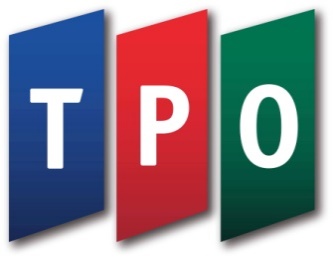 Телерадиовещательная организация Союзного государства(ТРО Союза)127287, г. Москва, Старый Петровско-Разумовский проезд, 1/23 стр. 1,тел./ факс: (495) 637-65-09/ 637-65-10, E-mail: tro_soyuz@mail.ru, сайт: belros.tvП Р И К А Зг. Москваот «27» июня 2019 г.								№ _____об отказе от проведения Конкурса Руководствуясь пунктом №9 I раздела конкурсной документации о проведении открытого конкурса на право заключения договора на услуги по созданию круглосуточной радиостанции Союзного государства России и Беларуси «Первое Союзное радио».ПРИКАЗЫВАЮ:Отказаться от проведения открытого конкурса на право заключения договора на услуги по созданию круглосуточной радиостанции Союзного государства России и Беларуси «Первое Союзное радио» от 17 июня 2019 года № 029-06-19.Информацию об отказе от проведения открытого конкурса разместить на официальном сайте телеканала «БелРос».Секретарю конкурсной комиссии Шеиной И.Ю. в течение двух рабочих дней направить соответствующие уведомление всем Участникам конкурса, подавшим заявки на участие в конкурсе.Контроль за исполнением настоящего приказа возложить на главного продюсера Матвеева Д.П.Председатель								Н.А. Ефимович